赤城山を活用した教科体験学習プログラム　　国立赤城青少年交流の家１．目標２．コース３．調べよう　(1)シラカンバとダケカンバの植生について調べよう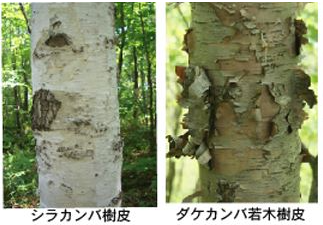 　　場所：新坂平～地蔵岳山頂①シラカンバ　　植生の条件（生える標高）　　色、形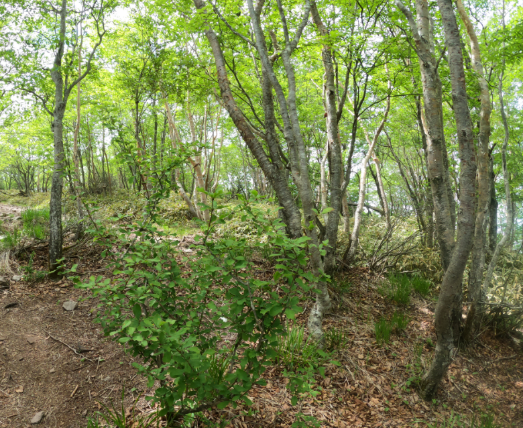 　②ダケカンバ　　植生の条件（生える標高）　　色、形　③上の２つが混じって生えている場所を実際に確認し、理由を考えよう。　(2)ミズナラとコナラの樹木とドングリの違いについて　　　ミズナラ　　　　コナラ調べておき、実際の樹木を確認しよう。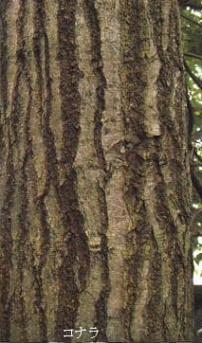 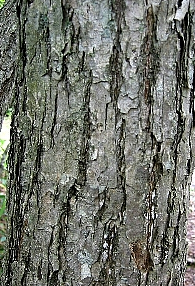 （ドングリは動物のえさになっている）(3)虫や鳥の鳴き声、木や植物、動物の足跡などの様子を記入しよう。（五感を使おう）(4)『気象のしくみと天気の変化』 場所：地蔵岳山頂　　　準備：気温計次の地点における、標高をもとに「気温」を予測してみよう。また、山頂でも計測して、違いを比較しよう。